		Late Shri Vishnu Waman Thakur Charitable Trust’s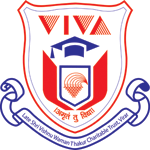 		VIVA Institute of TechnologyAt. Shirgaon, Post. Virar, Tal. Vasai, Dist – Palghar – 401305._____________________________________________________________________________								Name :- _______________________									Address :- _____________________								______________________________								______________________________								Mobile No. ____________________								Date :-           /          /20To,								The I/c Director,Board of Examination & Evaluation,University of Mumbai,Examination Section,M. J. Phule Bhavan,Vidyanagari, Kalina, Santacruz (East).Mumbai – 400 098. Through the Principal of the CollegeSir/Madam,I appeared for F.E. / B.E. ___________ Semester examination Branch _____________________ examination held in ______________________ with Seat No.______________ from Viva Institute of Technology, Virar (East) college.My result of F.E. / B.E. ___________ Semester examination held in reserved.I give the following information about my previous semester examination.Xerox copies of the statement of marks are enclosed herewith for your reference with a request to declare my result.      Yours faithfully,Signature of the candidate	Forwarded with compliments to the controller of examination, university of Mumbai,              Mumbai – 400 098 for declaration of result of above mentioned candidate. Further it is certified above information is verified from the college records are found correct.Seal of the College  							PrincipalSemesterBranchExamination Held inSeat No.RemarksIIIIIIIVVVIVII